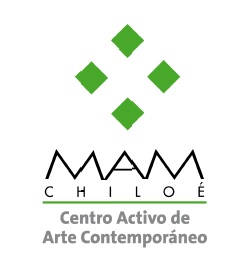 FICHA INSCRIPCIÓN VISITA MEDIADA X MUESTRA REGIONAL DE ARTE CONTEMPORÁNEOInstitución DependenciaDependenciaDependenciaDependenciaDependenciaDependenciaMunicipalSubvencionadoParticularFecha visita Horario visita Nivel EducativoCursoNúmero total alumnosN° hombresN° mujeresNúmero de adultos responsables del grupoAutoriza el registro fotográfico de los alumnos durante su visita al museo para difusión en medios impresos y digitales de nuestra institución. Si_No_Nombre RUT.123456789101112131415161718192021222324252627282930